   212030, г. Могилёв, пр-т  Мира, 6,т/ф. (+375 222) 40-40-77; 70-70-28 ; 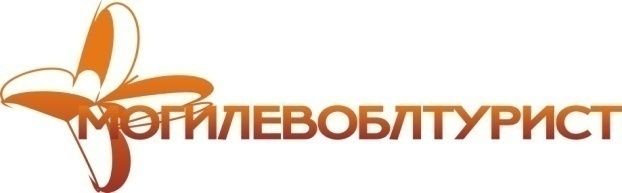 (029) 743-87-65;  (029) 184 84 98www.intourist.byМой Питер (Стандарт) График заездов: еженедельно по четвергам с 28.04.2018г.Стоимость тура:(Гостиница 2* и туркласса)  до 20.05.2018г. Курс Н.Б.Р.Б.+3% 100 долл.+120 бел.руб.; дети до16 лет: 90 долл. (эквивалент) + 100 руб.В СТОИМОСТЬ ВХОДИТ:проезд комфортабельным автобусом (чай, кофе, видео); проживание (3 дня/ 2 ночи) в гостинице 2* или туркласса в номерах с удобствами по 2-3 человека; 2 завтрака; 2 обеда; экскурсионно-транспортное обслуживание по программе с входными билетами: Нижний и Верхний парк  Петергофа, Эрмитаж,  Петропавловская крепость (без захода в собор), обзорная пешеходная  экскурсия, посещение храма. ДОПОЛНИТЕЛЬНО ОПЛАЧИВАЕТСЯ:экскурсия по рекам и каналам: 800 рос.руб/ дети 500 рос.руб.ночная экскурсия – 1000 рос.руб/ дети  до 16 лет -500 рос.рубэкскурсия в Царское Село (без дворца)- 20 долл.Цены групповые, договорные, включают входной билет, подвоз автобусом, работу руководителя группы по бронированию и оформлению.Окончательные цены на дополнительные экскурсии определяются за неделю до выезда.Туристическое предприятие оставляет за собой право изменять график поездок по мере комплектации группы, а также вносить некоторые изменения в программу тура без уменьшения общего объема и качества услуг, осуществлять замену заявленных мест проживания и питания на равнозначные. Время в пути указано ориентировочное. Предприятие не несет ответственности за задержки, связанные с простоем на границах, пробками на дорогах. Курение и распитие спиртных напитков в автобусе категорически запрещено!С программой ознакомлен__________________________Гостиница 2*	Гостиница турклассаСтоимость  тура на 1 человека: 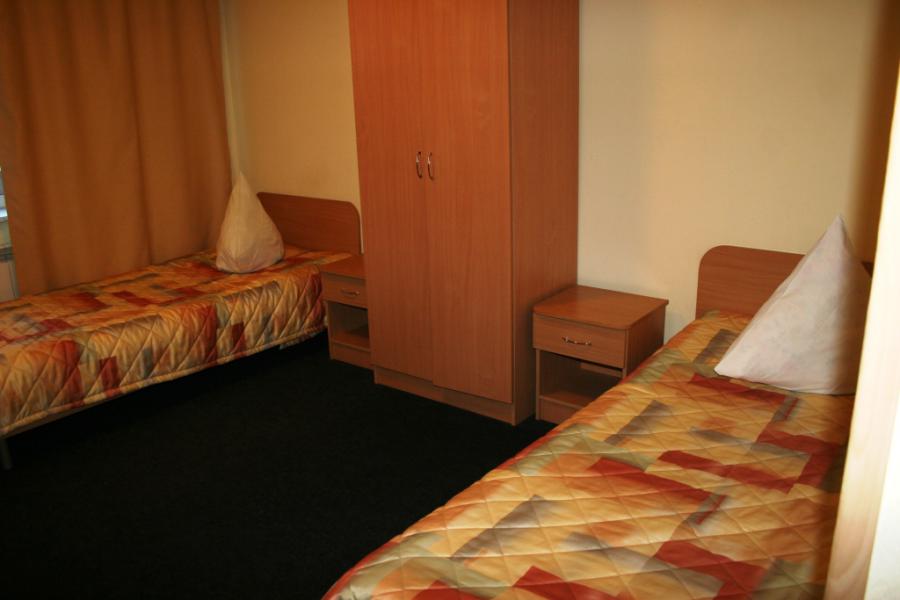 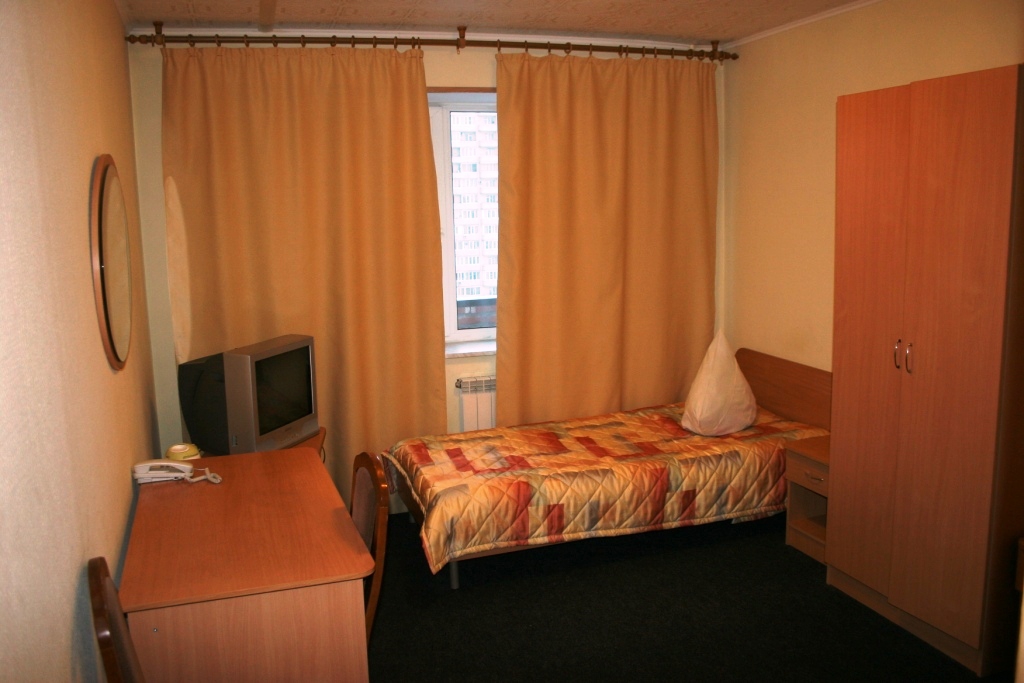 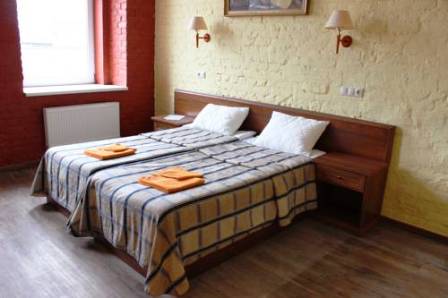 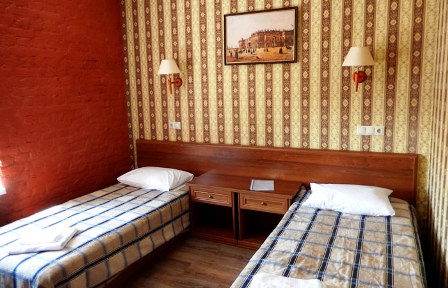 120.00 бел. руб. +  100 долл. (Гостиница 2*и туркласса)Выезды:  каждый четверг с 28 апреля 2018 г. из Могилева 1 день:Посадка в Могилеве  19.00 Транзит по территории РБ и РФ. Ночной переезд2 день:Прибытие в Петергоф около 8.00. ЭКСКУРСИЯ «ФОНТАНЫ»-ПЕТЕРГОФ.  Экскурсия по  Нижнему  парку.  211 фонтанов предстанут перед вашим взором в Нижнем парке на побережье Финского залива. Вы увидите произведения садово-парковой архитектуры: Монплезир, Марли, Екатерининский корпус, Банный корпус, Эрмитаж (Малые дворцы), которые сможете посетить в свободное время - за дополнительную оплату.* Прогулка по  Верхнему  парку и  осмотр Петропавловского собора.16.00- переезд в С-Петербург.  Расселение.Поздний обед. Свободное время. Экскурсия «Магический Санкт-Петербург»* с разведением мостов (автобус)- за доп. оплату -1000 рос. руб. (дети до 16 лет -500 рос.руб.).   Ночлег.3 день:Завтрак. ЭКСКУРСИЯ В ПЕТРОПАВЛОВСКУЮ КРЕПОСТЬ (за доп. оплату-собор), ОБЗОРНАЯ ЭКСКУРСИЯ  по историческому центру  города (Домик Петра I, Дворцовая набережная, Мраморный дворец, Эрмитаж, Медный всадник, Исаакиевский собор, Сенатская площадь, Адмиралтейство, Дворцовая площадь, Храм Спас-на-крови (без захода),  заход в Казанский или Спасо-Преображенский храм, Марсово поле, Летний сад) по историческому центру города. Обед. Свободное время.За доп. оплату ЦАРСКОЕ СЕЛО (парки). Ночлег4 день:Поздний завтрак. Выселение. Теплоходная экскурсия по рекам и каналам  «СЕВЕРНАЯ ВЕНЕЦИЯ»* 800 рос.руб., дети до 16 лет- 500 рос.руб.ЭКСКУРСИЯ В ЭРМИТАЖ.15.00-посещение загородного торгового комплекса. 17.00- отъезд. Ночной переезд.5 день:Прибытие в Могилев утром.ДАТА ВЫЕЗДАГОСТИНИЦЫ 2* или  ТУРКЛАССА               с удобствами в номере28.04. – 02.05.2018г.10.05. – 14.05.2018г.17.05. – 21.05.2018г.100 у.е. + 120 бел. руб.24.05. – 28.05.2018г.125 у.е. + 120 бел. руб.31.05. – 04.06.2018г.07.06. – 11.06.2018г.110 у.е. + 120 бел. руб.14.06. – 18.06.2018г. 21.06. – 25.06.2018г.125 у.е. + 120 бел. руб.28.06. – 02.07.2018г.30.06. – 04.07.2018г.110 у.е. + 120 бел. руб.05.07. – 09.07.2018г.105 у.е. + 120 бел. руб.12.07. – 16.07.2018г.125 у.е. + 120 бел. руб.19.07. – 23.07.2018г.26.07. – 30.07.2018г.100 у.е. + 120 бел. руб.02.08. – 06.08.2018г.09.08. – 13.08.2018г.16.08. – 20.08.2018г.23.08. – 27.08.2018г.30.08. – 03.09.2018г.95у.е. + 120 бел. руб.06.09. – 10.09.2018г.13.09. – 17.09.2018г.20.09. – 24.09.2018г.27.09. – 01.10.2018г.04.10. – 08.10.2018г.11.10. – 15.10.2018г.18.10. – 22.10.2018г.25.10. – 29.10.2018г.90 у.е. + 120 бел. руб.